MOHAMMED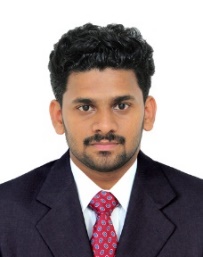 MOHAMMED.352263@2freemail.com 	  CAREER OBJECTIVETo work as a System Engineer / Network Engineer with a company that is rapidly expanding and offers challenging, flexible and growth oriented environment.PROFESSIONAL EXPERIENCEAn overall 2 years of technical experience, involving roles as System Engineer, Desktop support Engineer in IBM INDIA PVT. LTD, BANGALORE and Dunes Electronics PVT. LTDEDUCATIONB. Tech in Electronics & Communication from Kerala University Passed with 6.26 CGPA during the Year of 2010-2014.ADDITIONAL QUALIFICATIONCCNA and MCITP courses from Jetking, Bangalore.A+ and N+ in Jetking, Bangalore.          WORK EXPERIENCE 1. System Engineer - Dunes Electronics PVT. LTD, Calicut :- (From JUNE 2014-JULY 2015) Job Responsibilities: Configuring and maintaining Microsoft OUTLOOK.Installation, configuration and maintenance of Desktops and Laptops.Troubleshooting Virus issues and application software problems.Installing and Configuring Printer sharing, Local and Network Printers.Interaction with vendors to procure the hardware products.Expertise in Installation, maintenance and administration of WinXP,Win7.Providing advice on selection and purchase of IT equipment.Coordinating with vendors to procure the hardware products.2. Desktop support Engineer - IBM India PVT. LTD, Bangalore :- (From OCT 2015-NOV 2016), in the payroll of Future Focus Infotech PVT. LTDJob Responsibilities: Providing Remote support to the end user’s using Tivoli,Team Viewer software’s for windows and Linux OS.Install, configure, and maintain PC, LAN and WAN networks, modem, printers and other IT H/W devices.Configuring router and switch.Installation and Administration of Windows Servers and Managing active Directory.Issue resolving according to ticket priority (Tivoli ticketing tool), an average handling of 10+ incidents per day.Expertise in Installation and configuration of Win XP, Win7 and Linux Redhat open client 6.7, 6.8,7.2. Installation and configuration of Kernel virtual machine (KVM) in Linux , Vmware and VPC. Installation and configuration of IBM email client application Lotus notes and MS Outlook.Installation and configuration of  IBM antivirus applications Symantec Endpoint Protection, Mcafee and client applications Citrix Xenapp, Adobe,office365Installation and configuration of VPN applications Wecm, AT&T and troubleshooting VPN issues.Installation and configuration of IBM local and network Printers.Troubleshooting LAN and Wireless connectivity issues and configuring Manual IP address.Supporting for the configuration of CISCO IP phones to the network Team .Coordinating with server team and network team for checking physical status of servers machine.Develop and conduct various training and instruction for system users on operating systemsInvestigate user problems, identify their source, test and implement solutions. Attending the telephonic Linux PAN India Location meeting and the weekly team meeting. Supported as a Location spoke for the Linux open client end users.Handling 1000+ end users in the base location (IBM FTP Bangalore) and supporting to other PAN India location end user’s through remote support for all these issues. TECHNICAL SKILLS    CCNA:Knowledge in network routing, switching.Knowledge in TCP/IP, Open System Interconnection (OSI) layer, IP Sub netting, VLAN.Routing Protocols: Static, Default, Dynamic and knowledge in RIP, OSPF, EIGRP, BGP.Routing Concepts: NAT, VLAN.Basic switch and router configuration. MCSE: Knowledge in Installation and Configuration of Window 2008 Server. Knowledge in DNS, DHCP,ITILKnowledge in the Configuration of Primary and Secondary DNS.Installation of Active Directory deployment and management.Knowledge in Group Policy, RAID.OTHER SKILLS:Installation and configuration of CCTV camera.Knowledge in the installation and configuration of PABX.Knowledge in Tele-communication devices and configuration.PROFESSIONAL TRAININGS AND SEMINAR ATTENDED: Open Client Linux 7.2 supporting to the end user’s and basic troubleshooting training by IBM Open client global team. Windows 10 migration and  Troubleshooting by IBM global teamWorkshop on National Network implementation & security by Network Bulls conducted by IIT, Delhi  ACADEMIC PROJECT SUMMARY:Main Project: Generation of DTG pickoff excitation signal using DIRECT DIGITAL SYNTHESIS (DDS) at ISRO, Trivandrum .Mini Project: Helmet sensing motor bike with mobile charger. PERSONAL PARTICULARSNationality                   :         IndianDate of birth                :         17th DEC 1990  Languages known       :         English,Hindi,Malayalam and Tamil.